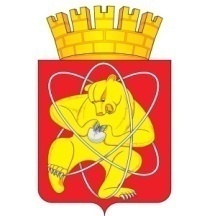 Муниципальное образование «Закрытое административно – территориальное образование  Железногорск Красноярского края»АДМИНИСТРАЦИЯ ЗАТО г. ЖЕЛЕЗНОГОРСКПОСТАНОВЛЕНИЕ       19.09.2019            			                                                                			 355Иг. ЖелезногорскО проведении открытого аукциона на право заключения договора аренды муниципального имущества Руководствуясь Гражданским кодексом Российской Федерации, Федеральным законом от 26.07.2006 № 135-ФЗ «О защите конкуренции», Федеральным законом от 24.07.2007 № 209-ФЗ «О развитии малого и среднего предпринимательства в Российской Федерации», приказом Федеральной антимонопольной службы Российской Федерации от 10.02.2010 № 67 «О порядке проведения конкурсов или аукционов на право заключения договоров аренды, договоров безвозмездного пользования, договоров доверительного управления имуществом, иных договоров, предусматривающих переход прав в отношении государственного или муниципального имущества, и перечне видов имущества, в отношении которого заключение указанных договоров может осуществляться путем проведения торгов в форме конкурса», решением Совета депутатов ЗАТО г. Железногорск от 27.08.2009 № 62-409Р «Об утверждении Положения о сдаче в аренду и безвозмездное пользование муниципального имущества, находящегося в Муниципальной казне закрытого административно-территориального образования Железногорск Красноярского края», постановлением Администрации ЗАТО г. Железногорск от 27.11.2012 № 381И «О проведении торгов на право заключения договоров аренды муниципального имущества, входящего в состав Муниципальной казны ЗАТО Железногорск», постановлением Администрации ЗАТО г. Железногорск от 16.11.2010 № 1856 «Об обеспечении доступа к информации о деятельности Администрации ЗАТО г. Железногорск»,ПОСТАНОВЛЯЮ:1. Провести открытый аукцион на право заключения договора аренды муниципального имущества по четырем лотам со следующими условиями:1.1. Лот № 1: комната 11 (согласно техническому паспорту помещения, составленного по состоянию на 02.03.2016) нежилого помещения с кадастровым номером 24:58:0306002:108, этаж 1, расположенного по адресу: Российская Федерация, Красноярский край, ЗАТО Железногорск, г. Железногорск, пр-кт Курчатова, зд.48А, пом.13 (объект 1).Площадь объекта: 12,3 кв.м.Начальная (минимальная) цена договора (лота) в месяц составляет (без НДС): 2 041,80 руб.Шаг аукциона – 102,09 руб.Срок аренды: 5 (пять) лет.Целевое назначение объекта: административное.Собственник объекта: Муниципальное образование «Закрытое административно-территориальное образование Железногорск Красноярского края».Объект внесен в перечень муниципального имущества, предназначенного для передачи во владение и (или) пользование субъектам малого и среднего предпринимательства и организациям, образующим инфраструктуру поддержки субъектов малого и среднего предпринимательства в соответствии с постановлением Администрации ЗАТО г. Железногорск от 25.07.2008 № 1257П.1.2. Лот № 2: комнаты 11, 13 (согласно выписке из технического паспорта нежилого здания (строения) от 27.11.2003 № 8644) второго этажа нежилого здания с кадастровым номером 24:58:0000000:1606, расположенного по адресу: Российская Федерация, Красноярский край, ЗАТО Железногорск, г. Железногорск, ул. Маяковского, зд. 3 (объект 2).Площадь объекта: 24,4 кв.м.Начальная (минимальная) цена договора (лота) в месяц составляет (без НДС): 3 708,80 руб.Шаг аукциона – 185,44 руб.Срок аренды: 5 (пять) лет.Целевое назначение объекта: осуществление деятельности, не запрещенной законодательством.Собственник объекта: Муниципальное образование «Закрытое административно-территориальное образование Железногорск Красноярского края».Объект внесен в перечень муниципального имущества, предназначенного для передачи во владение и (или) пользование субъектам малого и среднего предпринимательства и организациям, образующим инфраструктуру поддержки субъектов малого и среднего предпринимательства в соответствии с постановлением Администрации ЗАТО г. Железногорск от 25.07.2008 № 1257П.1.3. Лот № 3: комнаты 14, 15 (согласно выписке из технического паспорта нежилого здания (строения) от 27.11.2003 № 8644) второго этажа нежилого здания с кадастровым номером 24:58:0000000:1606, расположенного по адресу: Российская Федерация, Красноярский край, ЗАТО Железногорск, г. Железногорск, ул. Маяковского, зд. 3 (объект 3).Площадь объекта: 53,5 кв.м.Начальная (минимальная) цена договора (лота) в месяц составляет (без НДС): 8 132,00 руб.Шаг аукциона – 406,60 руб.Срок аренды: 5 (пять) лет.Целевое назначение объекта: осуществление деятельности, не запрещенной законодательством.Собственник объекта: Муниципальное образование «Закрытое административно-территориальное образование Железногорск Красноярского края».Объект внесен в перечень муниципального имущества, предназначенного для передачи во владение и (или) пользование субъектам малого и среднего предпринимательства и организациям, образующим инфраструктуру поддержки субъектов малого и среднего предпринимательства в соответствии с постановлением Администрации ЗАТО г. Железногорск от 25.07.2008 № 1257П.1.4. Лот № 4: комнаты 22, 23, 24 (согласно выписке из технического паспорта нежилого здания (строения) от 27.11.2003 № 8644) второго этажа нежилого здания с кадастровым номером 24:58:0000000:1606, расположенного по адресу: Российская Федерация, Красноярский край, ЗАТО Железногорск, г. Железногорск, ул. Маяковского, зд. 3 (объект 4).Площадь объекта: 110,8 кв.м.Начальная (минимальная) цена договора (лота) в месяц составляет (без НДС): 16 841,60 руб.Шаг аукциона – 842,08 руб.Срок аренды: 5 (пять) лет.Целевое назначение объекта: осуществление деятельности, не запрещенной законодательством.Собственник объекта: Муниципальное образование «Закрытое административно-территориальное образование Железногорск Красноярского края».Объект внесен в перечень муниципального имущества, предназначенного для передачи во владение и (или) пользование субъектам малого и среднего предпринимательства и организациям, образующим инфраструктуру поддержки субъектов малого и среднего предпринимательства в соответствии с постановлением Администрации ЗАТО г. Железногорск от 25.07.2008 № 1257П.2. Утвердить документацию об аукционе № 194 (Приложение).3. Организатору аукциона разместить извещение о проведении аукциона и документацию об аукционе № 194 на официальном сайте Российской Федерации в сети «Интернет» для размещения информации о проведении торгов, определенном Правительством Российской Федерации www.torgi.gov.ru не менее чем за двадцать дней до дня окончания подачи заявок на участие в аукционе.4. Отделу общественных связей Администрации ЗАТО г. Железногорск (И.С. Пикалова) разместить настоящее постановление, извещение о проведении аукциона и документацию об аукционе № 194 на официальном сайте муниципального образования «Закрытое административно-территориальное образование Железногорск Красноярского края» в информационно-телекоммуникационной сети «Интернет».5. КУМИ Администрации ЗАТО г. Железногорск по результатам аукциона в порядке и сроки, предусмотренные документацией об аукционе, заключить договоры аренды муниципального имущества.6. Контроль за исполнением данного постановления возложить на первого заместителя Главы ЗАТО г. Железногорск по жилищно-коммунальному хозяйству С.Е. Пешкова.7. Настоящее постановление вступает в силу с момента его подписания.Исполняющий обязанностиГлавы ЗАТО г. Железногорск							  С.Е. Пешков